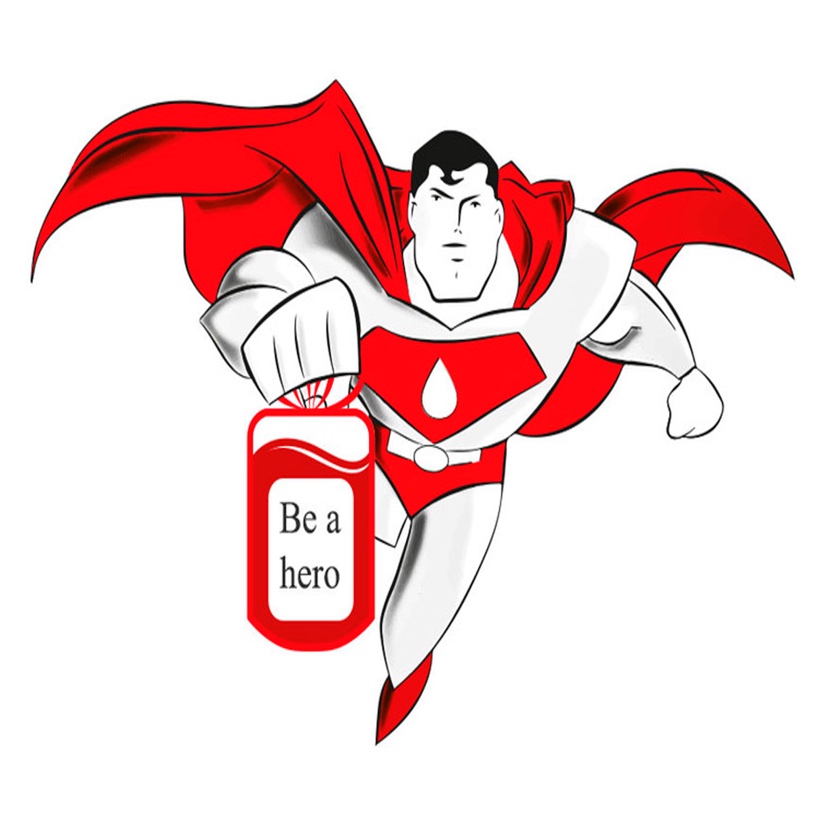 Героем стать легко! Сдай кровь! Спаси жизнь!Цель проекта:Популяризация донорства, здорового образа жизни, воспитания патриотизма, милосердия и любви к Родине, создание условий для развития ответственного добровольного безвозмездного донорства крови и ее компонентов посредством реализации системы информирования и мотивации доноров, организаторов донорского движения, моделей и практик работы с донорским контингентом в Мурманской области.Описание проектаОбщая информацияСегодня в России в значительной степени утрачены общественные формулы и методики работы с донорами, забыты те добровольческие и патриотические основы, на которых надо возрождать безвозмездное донорство. Согласно данным Росстата на 2017 год, лишь 1,7% жителей России являются донорами. Для обеспечения достаточного запаса крови этот показатель доложен составлять хотя бы 4%. Донорство – неотъемлемая часть здорового образа жизни, и каждый социально ответственный гражданин должен участвовать в этом важном движении. Донорство крови и ее компонентов – стратегическое направление российского здравоохранения. Одна из ведущих проблем в этой сфере на современном этапе – развитие регулярного ответственного донорства крови и ее компонентов, при котором донор не только возвращается на станцию переливания, соотнося свой визит с потребностями Службы крови, но и следит за своим здоровьем, является источником корректной информации о донорстве крови. Больницы и центры переливания крови не могут сегодня работать без общественных организаций. Общественные организации выступают неким связующим звеном между медицинскими учреждениями и населением, снимая ряд задач с и так перегруженных медиков.По мнению общественных организаций, упадок донорского движения связан с недостаточным информированием граждан, особенно молодежи и студентов, отсутствием пропаганды и социальной рекламы. Надо развивать информационно-агитационную политику на базе общественно-государственного партнерства, пропаганду в социальных сетях, работу call-центров по возникающим вопросам, как способы взаимодействия при работе с потенциальными донорами. Сегодня важно найти не только рациональные, но и эмоциональные подходы в развитии донорского движения и важно развивать информационно-агитационную политику на базе общественно-государственного партнерства и интернет-технологий, как способ взаимодействия при работе с потенциальными донорами. По данным социологических опросов, люди часто не догадываются, что донорство по-прежнему актуально или не знают, где в их городе они могут сдать кровь. Наш проект направлен на развитие регулярного ответственного безвозмездного донорства крови и ее компонентов в Мурманской области. В рамках проекта реализуется комплекс мероприятий, создающих благоприятные условия для информационно-методического обмена между донорами и службами крови, и позволяет реализовать текущие стратегии работы, сохраняя мотивацию потенциальных и фактических доноров к регулярным кроводачам и увеличивать количество первичных доноров. За последние полгода проведено более 20 акций, направленных на поддержку, развитие и стимулирование донорства крови в Мурманске и Мурманской области. Наша команда активно продвигает федеральную программу лояльности доноров «DonorSapiens», а также разрабатывает свою региональную программу поддержки, т.к. понимаем, что развитие бонусной программы для доноров способствует повышению числа регулярных доноров в стране и регионе, а также вовлечению бизнеса в поддержку социальных инициатив, росту лояльности клиентов. В рамках онлайн развитии проекта созданы сайт организации и группы в «Вконтакте» и «Instagram», что способствует большему охвату в системах рунета и популярнейших соцсетях. Не менее важная задача аккумулировать все важные вопросы по донорской тематике и ответить на них доступным для молодежи языком на такие, как: "как повысить тромбоциты, можно ли сдавать кровь с тату, исследования о пользе или вреде донорства" и так далее. Мы не планируем останавливаться на достигнутом, наша организация имеет далеко идущие планы и идеи о поддержке и популяризации донорского движения на перспективу. Задачи проекта:Увеличение числа молодых доноров крови и её компонентов
Развитие корпоративного донорстваПродолжение работы по организации молодежных донорских акций в городе и областиРазработка и внедрение системы поощрения первичных молодых доноров совместно с предприятиями и организациями региона (скидки на билеты в кино, скидки на услуги парикмахерских и т.п.)Проведение информационно-просветительских встреч в школах, средне-специальных и высших учебных заведениях в Мурманске и Мурманской области, в том числе, привлекая доноров-ветеранов для общения с новым поколением доноров Организация и продвижение гуманитарно-агитационной интернет-группы донорства крови и ее компонентов Мурманской области Продвижение идеи безвозмездного донорства среди бизнеса: «День открытых дверей «Д.О.Н.О.Р.» в сотрудничестве с предприятиями города и областиСовершенствование качества работы с донорским контингентом через проведение в регионе социологических опросов и других мероприятий по оценке качества предоставления услуг организациями Службы крови Подготовка выступлений и проведение Круглых столов о донорстве крови и ее компонентов в России на базе региональной Общественной палаты и иных крупных площадках Формирование команды добровольцев для осуществления поставленных задачРасширение волонтерской команды для популяризации проекта и мобилизации донорской активности в регионеОказание консультационной, методической, информационной поддержки участникам проекта и заинтересованным лицам Работа с федеральными и региональными СМИ для более масштабного информирования и большего охвата действующих и потенциальных доноров.Целевые группы проекта:Первичные и регулярные доноры Потенциальные доноры крови и ее компонентовМолодежь и студенты Граждане РФ и не имеющие медицинских противопоказаний от донорства крови и ее компонентов Организаторы донорского движения Социально ориентированные некоммерческие организации, общественные организации, занимающиеся развитием донорства, а также поддержкой реципиентов (нуждающихся в переливании крови и ее компонентов) Компании с корпоративной социальной ответственностью, занимающиеся поддержкой и развитием донорства в регионе и/или внутри компанииВолонтеры-добровольцы Органы власти и представители медицинских учреждений.Мероприятия, прошедшие в рамках реализации проекта:Проведены информационные встречи с учащимися среднеобразовательных школ, средне специальных и высших учебных заведений. Информацию прослушали более 200 молодых людей в возрасте до 25 лет. https://vk.com/kaplya.zhizni?w...​Организовано более 50 публикация в новостях муниципальных, региональных или федеральных СМИ о мероприятиях организации. Это позволило охватить большее число потенциальных доноров, повысить информированность общества о донорстве крови и ее компонентах и привлечь на станцию переливания крови не менее 50 человек.​ https://vk.com/kaplya.zhizni?w...​ http://www.tv21.ru/news/2018/0...​Проведена серия уличных акций,с целью вовлечения жителей города и области в донорское движение и пополнения запасов крови и ее компонентов Мурманской областной станции переливания крови. Запасы крови и ее компонентов Мурманской областной станции переливания крови пополнялись, констатируем увеличение числа первичных доноров и возвращение доноров на вторичную (и более) донацию.​ https://vk.com/kaplya.zhizni?w...​Проведена акция «С Новым Годом, Донор», направленных на поощрение донорского волеизъявления и увеличение запасов крови и ее компонентов. Это позволило избежать недостатка крови и ее компонентов в период новогодних и рождественских праздников, и обеспечило их достаточный запас для людей, попавших в несчастные случаи и всех нуждающихся в срочном переливании крови. Всем людям, сдавшим кровь, вручены памятные сувениры и информационные брошюры, что также увеличило мотивацию на второе (и более) посещение Станции Переливания Крови. Заготовлено более 30 литров крови и ее компонентов.​ https://vk.com/kaplya.zhizni?w...​Собрана отменная команда из участников донорского движения для участия в футбольных турнирах города и области, тем самым повышая привлекательность донорства среди молодежи и повышение общественного интереса к донорству крови и ее компонентов. Проведено более 15 игр, охвачено более 300 человек.​ https://vk.com/kaplya.zhizni?w...​ https://vk.com/kaplya.zhizni?w...​ https://vk.com/kaplya.zhizni?w...​Внедряется региональная программа поддержки и поощрения доноров. Увеличена мотивация доноров на второе и последующие посещения станции переливания крови.​ https://vk.com/kaplya.zhizni?w...​Проведено продвижение и идет активное развитие сайта и интернет-группы доноров крови и ее компонентов Мурманской области. Увеличено число посетителей и членов группы не менее, чем на 300 человек. Улучшена коммуникация с целевой аудиторией. Происходит оперативное оповещение доноров о необходимости в крови и/или ее компонентах, новостях и событиях. Люди могут задать вопросы относительно донорства, сообщить о необходимости крови для родных и знакомых, обсудить любую другую социально-значимую проблему. Самое важное, что жители нашего региона знают об этой возможности и активно ей пользуются.​ https://vk.com/kaplya.zhizni?w...​ https://vk.com/kaplya.zhizni?w...​Проведена серия донорских акций, приуроченных ко Всемирным и Государственным праздникам Российской Федерации и направленных на увеличение запасов крови и ее компонентов.​ https://vk.com/kaplya.zhizni?w...​Проведены донорские акции в городе и области с привлечение активной молодежи. Молодые люди вовлечены в донорское движение. Увеличение числа первичных доноров не менее, чем на 100 человек.  Привлечено большее число молодежи, не менее 30 человек, как для проведения мероприятий, так и в качестве доноров. Пополнены запасы крови и ее компонентов Мурманской областной станции переливания крови.​ https://vk.com/kaplya.zhizni?w...​Проведены социологические опросы. Опрошено не менее 100 человек. Каждый 10ый из числа респондентов пришел на станцию и сдал кровь. Проведена работа по совершенствованию взаимодействия с донорским контингентом. Появилось понимание того, что нравится, и что не нравится людям в донорстве крови и ее компонентов.​ https://vk.com/kaplya.zhizni?w...​ https://vk.com/kaplya.zhizni?w...​Организованы и проведены экстренные заборы крови для людей, попавших в несчастные случаи, которым срочно необходимо переливание крови. Информация о необходимости сдать кровь распространялась через социальные сети, группу доноров Мурманской области, а также по телефонам. Более 60 человек экстренно сдали кровь, не менее 7 человек экстренно получили кровь или ее компоненты.​ https://vk.com/kaplya.zhizni?w...​Проведена акция «День донорского совершеннолетия» в Мурманском государственном техническом университете. Главная цель акции — привлечение внимания молодежи к важности донорства крови и ее компонентов. Молодым людям, достигшим на момент донации 18 лет и сдавшим кровь впервые, вручены дипломы «Донорского совершеннолетия» и сувенирная продукция.​ https://www.asi.org.ru/report/...​Организованы и проведены ежегодные праздники, приуроченные к Национальному Дню Донора, на которых награждены победители региональной премии «Лучший донор Мурманской области». Награждены и отмечены люди, которые безвозмездно сдают свою кровь и ее компоненты, спасая жизни и сохраняя здоровье других. Также были отмечены врачи, медсестры и другие люди, которые обеспечивают работу важнейшей отрасли медицины – службы крови, и другие лица, косвенно или прямо способствующие развитию и популяризации донорского движения. ​https://vk.com/kaplya.zhizni?w...​Руководители и волонтеры организации приняли участие в Слете волонтеров Мурманской области.​ https://vk.com/kaplya.zhizni?w...​Руководители организации получили приглашение и приняли участие в "Пятом Всероссийском съезде службы крови и участников донорского движения". Наш вклад в развитие донорского движения был оценён на высочайшем уровне. https://www.instagram.com/p/BS...​Проведены акции, приуроченные ко Дню Победы и Дню Защиты Детей, на которых волонтеры организации поздравляли виновников торжества и дарили подарки.​ https://vk.com/kaplya.zhizni?w...​Волонтеры организации принимают активное участие в общественной жизни своего города, посещают различные мероприятия, семинары и лекции​. https://vk.com/kaplya.zhizni?w...​Проведены встречи с представителями предприятий города и области на тему развития корпоративного донорства крови и её компонентов. Заключены договора о сотрудничестве, направленном на реализацию проектов для развития ответственного регулярного донорства, популяризации донорства, здорового образа жизни. Важно отметить, что бизнес-сообщество с готовностью идут на сотрудничество с нами и всячески содействуют развитию донорского движения в Мурманске и Мурманской области.​ https://vk.com/kaplya.zhizni?w...​В региональном этапе Национальной премии «Гражданская инициатива» в номинации «Сохрани жизнь» наш проект «Активное развитие донорства крови и ее компонентов среди молодежи в г. Мурманске и Мурманской области» занял первое место.​ https://premiagi.ru/initiative...​И многие другие акции и мероприятия, подробнее о которых можно узнать в наших группах в соцсетях и на сайте.Партнеры проекта:ГОБУЗ «Мурманская областная станция переливания крови» (ГОБУЗ «МОСПК»), Мурманское региональное отделение Общероссийской общественной организации «Российский Красный Крест», Мурманское региональное отделение ВОО "Молодая Гвардия Единой России", организации и предприятия различных форм собственности города Мурманска и Мурманской области.Результаты проекта:Качественные показатели:За время реализации проекта наработан костяк команды (добровольцы-волонтеры, лекторы и т.д.). Приобретен авторитет и имя организации в обществе, что помогает нам в качественном и количественном развитии проекта.Разработаны и внедрены решения, направленные на развитие ответственного регулярного донорства, популяризацию донорства, здорового образа жизни, воспитание патриотизма, милосердия и любви к Родине, а также повысилась заинтересованность молодежи региона, людей, которые хотят помочь нуждающимся, трудовых коллективов городских и областных предприятий и многих других в участии в донорских акциях и донорском движении.Повышен уровень подготовки доноров крови к донации, степень информированности населения о пользе донорства и актуальности данной проблемы для нашей области значительно возросла. На лицо повышение чувства гражданской ответственности и сознательности среди школьников старших классов и студентов.Проект способствует пропаганде идей добра, милосердия, гуманизма, формированию нравственных принципов в жизни общества, созданию положительных условий для реализации благотворительной и гуманитарной деятельности. Благодаря проекту происходит системное вовлечение молодежи в донорское движение, что позволяет создать стабильный отряд молодых и здоровых доноров. В обществе формируется положительная тенденция к выбору здорового образа жизни, стремление к самосовершенствованию, развитию гуманизма, патриотизма, милосердия. Это залог формирования добровольного безвозмездного ответственного донорства на много лет вперед.Проект является долгосрочным и работа по нему будет продолжена.Количественные показатели:Расширение и укрепление донорской базы. В результате различных акций охвачено около 2000 человекОмоложение донорского контингента с начала реализации проекта на 7%, из них 67% пришли второй и более разВ Мурманске и Мурманской области преобладает добровольное и безвозмездное донорство крови и её компонентовУвеличение группы активных (регулярных) доноров на 8%Развитие корпоративного донорства - увеличение количества крупнейших предприятий, организаций, содействующих развитию донорства в регионе на 7Количество привлечённых первичных доноров 159Количество человек, которым оказаны услуги в сфере образования, просвещения (учащихся школ, средне-специальных и высший учебных заведений) 319Количество человек, которым оказаны услуги в сфере здравоохранения 33Количество публикаций в СМИ на тему донорства крови и ее компонентов 70 (увеличение в 10 раз по сравнению с предыдущим годом)Количество человек, которым оказаны услуги в иных сферах некоммерческой деятельности 25Количество некоммерческих неправительственных организаций, получивших поддержку 4Количество человек, вновь вступивших в группы Проекта в социальных сетях 1073.Ссылки на публикации о проекте в СМИ и Интернетеhttps://www.youtube.com/watch?v=QE0pAzv5j50Остальные ссылки в приложении "Упоминания в СМИ". В этом окне все не поместилось.Дополнительноhttps://www.youtube.com/watch?v=1jyAEUdWUN8Упоминания в СМИ:https://www.youtube.com/watch?v=QE0pAzv5j50http://murman.tv/news/59830-spasibozhenshiny-za-zhizn-v-oblastnoy-stancii-perelivaniya-krovi-pozdravili-prekrasnuyu-polovinu-chelovechestva-s-8-marta.html https://www.youtube.com/watch?v=suQh5gx3gLQ https://www.youtube.com/watch?v=1jyAEUdWUN8 http://murman.tv/news/65008-kaplya-zhizni-v-murmanske-proveli-akciyu-priurochennuyu-ko-vsemirnomu-dnyu-donora.html http://murmansk.bezformata.ru/listnews/veshej-dlya-postradavshih-ot-vzriva/65735311/https://ru-ru.facebook.com/pgrants/posts/1572128756157383 https://www.asi.org.ru/ngoprofile/kaplya-zhizni/ https://www.asi.org.ru/news/2018/03/22/murmansk-vzryv-gaza-pomoshh/https://mediarepost.ru/news/170472-stala-izvestna-predvaritelnaya-prichina-smerti-podozrevaemogo-vo-vzryve-gaza-v-murmanske.html http://www.tv21.ru/news/2018/03/22/murmanchane-organizovali-blagotvoritelnyy-sbor-veshey-dlya-postradavshih-ot-vzryva-gazawww.tv21.ru/news/2018/03/22/murmanchane-pomogayut-postradavshim-ot-vzryva-zemlyakam-segodnya-zarabotali-dva-punkta-sbora-pomoshihttps://premiagi.ru/initiative/3601 http://murman-spk.ru/news/volontery-mrood-kaplya-zhizni-proveli-ulichnuyu-akciyu-donor-zvuchit-kruto.html http://murman-spk.ru/news/spasibo-zhenshhina-za-zhizn.htmlhttp://murman.tv/news/59830-spasibo-zhenshiny-za-zhizn-v-oblastnoy-stancii-perelivaniya-krovi-pozdravili-prekrasnuyu-polovinu-chelovechestva-s-8-marta.htmlhttps://nevnov.ru/region/Murmansk/540268-v-murmanske-prokhodit-akciya-spasibo-zhenshina-za-zhizn https://nevnov.ru/region/Murmansk/540268-v-murmanske-prokhodit-akciya-spasibo-zhenshina-za-zhizn http://www.big-radio.ru/news/2018/03/06/30911 http://murman-spk.ru/news/s-novym-godom-sluzhba-krovi.html http://www.mvestnik.ru/newslent/segodnya-v-murmanske-donorov-krovi-vstrechali-s-podarkami-ded-moroz-i-snegurochka/ http://murmansk.er.ru/video/2017/12/25/v-murmanskoj-oblastnoj-stancii-perelivaniya-krovi-sostoyalas-akciya-s-novym-godom-donor/ - новый год (Доброе Утро Россия Федеральный сюжет) http://murman.tv/news/56237-v-murmanskoy-oblastnoy-stancii-perelivaniya-krovi-prohodit-ezhegodnaya-akciya-s-novym-godom-sluzhba-krovi.html http://tass.ru/obschestvo/5052730 http://tass.ru/obschestvo/5050123 http://murmansk.er.ru/news/2017/12/21/murmanskie-partijcy-pozdravili-pacientov-pediatricheskogo-otdeleniya/ murmansk.er.ru/news/2018/3/2/sostoitsya-meropriyatie-vyhodnogo-dnya-my-vmeste/ http://murmansk.er.ru/news/2018/3/3/krepkaya-semya-provela-v-murmanske-meropriyatie-vyhodnogo-dnya-my-vmeste/  http://murman.tv/news/56237-v-murmanskoy-oblastnoy-stancii-perelivaniya-krovi-prohodit-ezhegodnaya-akciya-s-novym-godom-sluzhba-krovi.htmlhttp://murman.tv/news/62191-luchshie-donory-murmanskoy-oblasti-poluchili-blagodarstvennye-pisma-i-gramoty.htmlhttp://big-radio.ru/news/2018/04/24/32136http://www.portmurmansk.ru/ru/press/news/?section=full&id=3226http://nord-news.ru/news/2018/04/24/?newsid=102582https://www.duma-murman.ru/structure/deputies/news/48/11787/https://арктик-тв.рф/news/murmanskaya-oblast-arktika/2018/04/20/sergey-dubovoy-den-donora--eto-prazdnik-miloserdiya-i-gumanizmahttps://severpost.ru/read/65026/http://51rus.org/news/society/22468http://www.b-port.com/health/item/213999.htmlhttps://www.youtube.com/watch?v=suQh5gx3gLQhttp://murman.tv/news/56059-malenkih-pacientov-detskoy-gorodskoy-bolnicy-posetili-ded-moroz-i-snegurochka.htmlhttps://арктик-тв.рф/news/murmanskaya-oblast-arktika/ogurcy-na-gryadke-ili-den-donora-otmetili-s-dedom-morozomhttps://onf.ru/2018/02/06/murmanskaya-komanda-molodezhki-onf-prinyala-uchastie-v-donorskoy-akcii-my-s-toboy-odnoyhttp://yadonor.ru/news_8470.htmhttp://yadonor.ru/news_8119.htmhttp://murman.tv/news/58673-novosti-predvybornoy-kampanii.htmlhttp://murman.tv/news/2018/02/22/59170-molodye-talanty-v-oblasti-kultury-i-iskusstva-nekommercheskie-organizacii-obshestvenniki-v-rossii-startoval-konkurs-fonda-prezidentskih-grantov-na-razvitie-grazhdanskih-iniciativ.htmlhttp://4erdak.ru/news/13376/ https://арктик-тв.рф/tv-novosti/2018/04/11/kaplya-tvoey-krovi--kaplya-chey-to-zhizni https://www.kp.ru/daily/26801/3836179/https://www.murmansk.kp.ru/daily/26804/3840046/http://murman.tv/news/64998-v-murmanske-vo-vsemirnyy-den-donora-proveli-akciyu-kaplya-zhizni.html http://murman.tv/news/66418-baykery-debyutirovali-v-novom-amplua-vpervye-v-murmanske-proshla-akciya-motodonor.html http://murman.tv/news/66441-rev-motorov-v-bolnichnom-gorodke-motodonor-2018-i-kaplya-zhizni-zapolyarnye-baykery-prinyali-uchastie-v-akcii.html http://www.tv21.ru/news/2018/07/11/vovremya-layt-kaplya-zhizni https://51.мвд.рф/news/item/13792490/http://www.murmansk.aif.ru/health/my_s_toboy_odnoy_krovi_kto_mozhet_stat_donoromСсылки на страницы проектаhttps://www.facebook.com/kaplyazhiznihttps://vk.com/kaplya.zhiznihttps://www.instagram.com/kaplya_zhizni51/http://kaplyazhizni.ruhttps://ok.ru/group/55145180168299https://www.youtube.com/channel/UClqU9a0DtaVEUX0wplPrELg?view_as=subscriber